浙江新余宏智能装备有限公司招聘简章企业介绍浙江新余宏智能装备有限公司，前身为军工企业，现隶属于科大智能集团（股票代码300222），拥有近30年设计和制造一次性卫生用品（卫生巾、床垫、成人、婴儿纸尿裤）生产线的经验，已经给客户提供了上千条卫品生产线，产品远销国内外，在中国、东南亚、中东、欧洲具有很高的知名度。 公司已通过ISO9001国际质量管理体系认证，2021年正在推行5S现场管理体系、IS014001环境管理体系和ISO45001职业健康安全管理体系。在新的发展时期，我们以精诚守信为企业的立足之本，稳步开发为企业的发展之路，加强和完善企业的质量管理体系，充分发扬产品经久耐用的优良传统，进一步提高产品的技术和售后服务水平，更好地为国内外新老客户提供高速度、高效率、稳定、可靠的智能卫品生产流水线。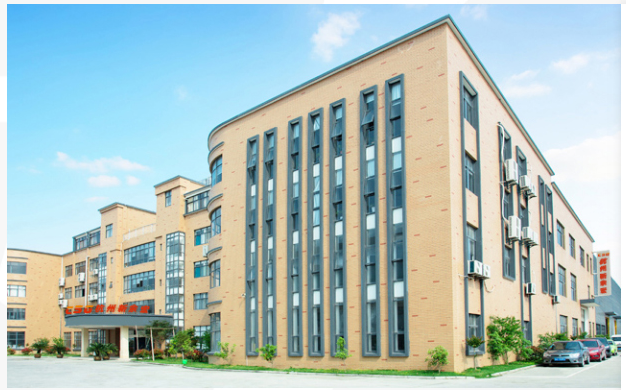 科大智能科技股份有限公司（股票代码：300222）是全国领先的工业智能化解决方案供应商之一。公司专注于工业机器人，服务机器人，电力和新能源领域的产品研发及应用。致力于为各领域客户提供最便捷的产品和服务。在智能制造领域，公司主要业务及产品包括移载，运输，装配，智能焊装，智能生产物流及仓储自动化系统。在现有业务稳步发展的同时，公司着力发展工业生产和电商领域的智能物流系统，并全面布局人工智能，工业大数据，服务机器人技术研发和产业化推广。努力成为“中国制造2025“制造强国战略的行业引领者。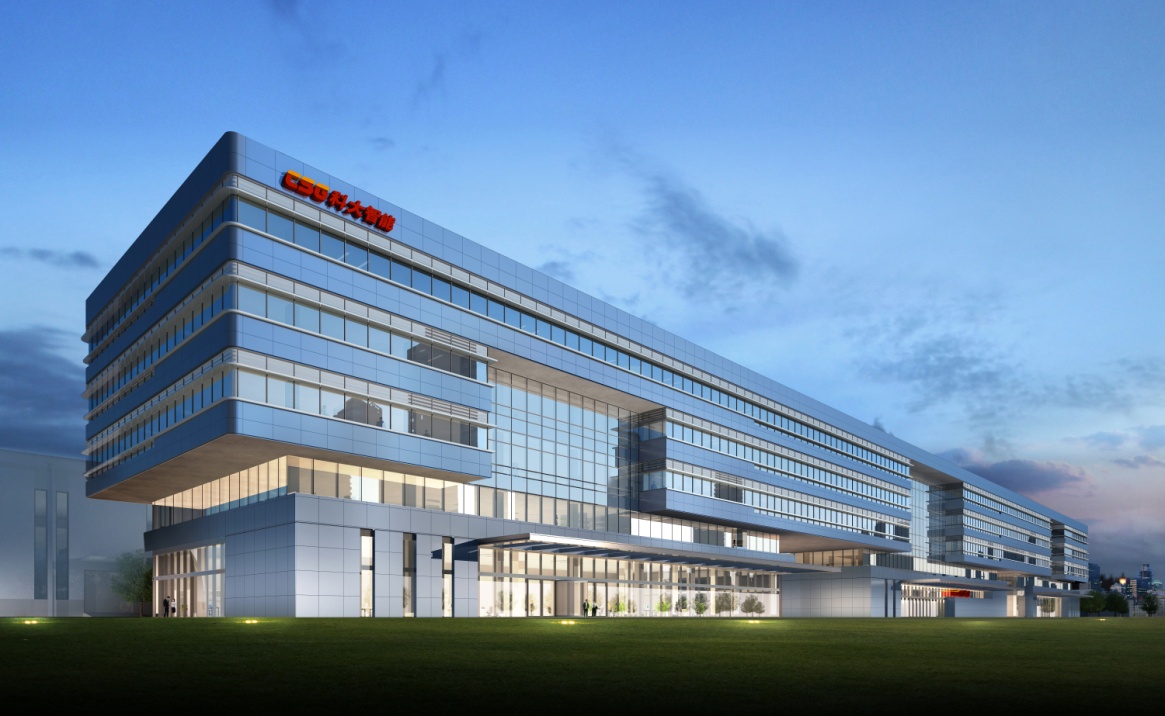 招聘岗位薪酬福利假期福利（包含年休假、婚假、产假等假期）社会保障福利（社会保险（五险）、住房公积金（一金）、商业意外险）礼金/礼品福利（节日、生日、结婚、大病慰问金等多项礼金/礼品）高温补贴教育福利（系统健全的培训体制）住房福利（提供员工宿舍）活动福利（旅游、拓展训练、节日活动、生日会、团队竞技比赛等）体检福利（入职体检、定期健康体检）进修福利（广阔的职业发展前景及晋升空间，系统健全的培训体制）其他福利（午餐、职业装定制等）四、投递方式一、邮箱投递（简历投递以“姓名+学校+学历+职位名称”）职位投递邮箱：hr@yhjg.com公司网址：www.yhjg.com二、联系方式：0571-88542722（人力资源部）13958053483（陆女士）、15990034363（张女士）三、公司地址：杭州市余杭区瓶窑镇凤都业区岭上路1号序号招聘岗位学历要求岗位专业及要求1销售工程师（内销、外销）本科及以上学历1、本科及以上学历，市场营销等相关专业；  2、勇于不断迎接新挑战，能承受较大的工作压力；3、优秀的沟通能力、积极的开拓意识和极强的团队协作精神。2机械助理工程师本科及以上学历1、本科及以上学历，机械等相关专业； 2、熟练操作CAD和三维设计软件；3、办事沉稳、细致，思维活跃，有创新精神，良好的团队合作意识。3电气助理工程师本科及以上学历1、本科及以上学历，电气等相关专业； 2、熟练操作CAD和三维设计软件；3、办事沉稳、细致，思维活跃，有创新精神，良好的团队合作意识。6调试工程师本科及以上学历1、机械等相关专业；
2、肯学、肯干、肯吃苦；
3、工作认真，态度端正。8生产助理本科及以上学历1、本科及以上学历，机械/电气相关专业；2、生产部月度生产计划表制作；3、生产岗位工艺流程编制；4、肯学、肯干、肯吃苦、工作认真，态度端正。 9采购助理本科及以上学历1、大专及以上学历，材料、机械、市场营销等相关专业2、能熟练使用Excel等办公软件；3、肯学、肯干、肯吃苦、工作认真，态度端正。